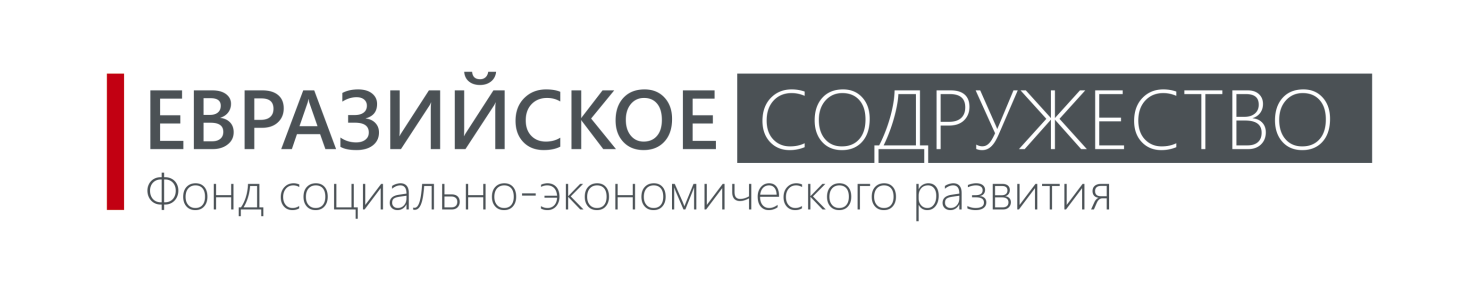 РОССИЯ, ЧЕЛЯБИНСК29 августа 2016 г.РЕЗОЛЮЦИЯУчастники международного круглого стола «Безопасность Центрально-Азиатского региона: проблемы и пути решения» отмечают, что проблемы безопасности в Центральной Азии имеют сложный геополитический, экономический и социальный характер. Это определяется многоуровневым влиянием внутренних и внешних факторов на состояние безопасности региона.Эксперты, рассматривая Центральную Азию с точки зрения теории регионального комплекса безопасности (охватывает пять стран бывшего Советского Союза – Казахстан, Кыргызстан, Таджикистан, Туркменистан и Узбекистан), констатируют, что основными определяющими событиями являются события, происходящие на четырех уровнях, – внутри государств региона; между государствами региона; между регионом в целом и соседними региональными комплексами безопасности; между регионом и державами глобального уровня по пяти секторам безопасности – политическому, военному, экономическому, социально-культурному, экологическому.В формате экспертной дискуссии участники международного круглого стола отметили следующие прогнозы и риски на предстоящий период в вопросах безопасности:- политический и экономический секторы безопасности сохраняют устойчивую тенденцию к нестабильности, что связано с проблемами борьбы с терроризмом и недопущением активизации экстремистских группировок, с продолжающимся экономическим кризисом;- критичным для региона на среднесрочную перспективу будут социально-культурный и экологический секторы безопасности;- события локального (внутриполитического) масштаба способны оказывать влияние на безопасность региона в целом.Участники круглого стола считают, что конфликтный потенциал Центральной Азии подпитывается деятельностью зарубежных исламо-фундаменталистских центров, что составляет не только гуманитарную, но и политическую, и военную проблему. Правовая и религиозная непросвещенность, политическая незрелость значительной части населения стран региона, наличие немалого числа незанятых людей, особенно из числа молодежи, количество которых почти не снижается, осложняет социально-экономическую обстановку в Центрально-Азиатском регионе. Это, пожалуй, главная гуманитарная проблема, которую необходимо решать в рамках региональных международных союзов, таких как СНГ, ЕАЭС, ШОС. Для дальнейшего стимулирования межрегиональных связей, устойчивого социально-экономического развития стран Центральной Азии и России необходимо, в частности:разработать рекомендации для лиц и организаций, работающих с национальными диаспорами на территории Российской Федерации, по противодействию идеологии исламизма и экстремизма;усилить аналитическую и исследовательскую работу в сфере образования, науки и установления диалога между ведущими высшими учебными заведениями Южного Урала и странами Центрально-Азиатского региона;повышать роль университетов в распространении культурных ценностей наших стран, их сохранения и обогащения с учетом высоких принципов взаимообогащения культур на территории Казахстана, Кыргызстана, Таджикистана, Туркменистана и Узбекистана;совместно с органами местного самоуправления Южного Урала и Ханты-Мансийского автономного округа разработать и внедрить специальные адаптационные программы для трудовых мигрантов из стран Центрально-Азиатского региона;на интернет-портале Клуба евразийских интеллектуальных идей размещать больше аналитических материалов по проблемам безопасности стран Центрально-Азиатского региона.